Information for participantsCO-LOCATED MEETING OF WGDISASTERS-19 AND WGISS-55CONAE-CETT Falda del Carmen, Province of Córdoba, ArgentinaVENUEThe meeting will be held at the Teófilo Tabanera Space Center (CETT) CETT   Ruta C45, km 8 Falda del Cañete – Province of Córdoba TRANSPORTATIONTransportation will be provided between Cordoba City to the Space Center.Bus will depart from Hotel NH Panorama Av. Marcelo T. de Alvear 251 – Córdoba Centro Teléfono: 0351 410-3900Bus will leave Hotel NH Panorama at 8 am on the days of the meeting and will depart the Space Center at 5 pm, except on Tuesday, that will return at 7 pm, after the ice breaker.For the visits on Friday see schedule apart.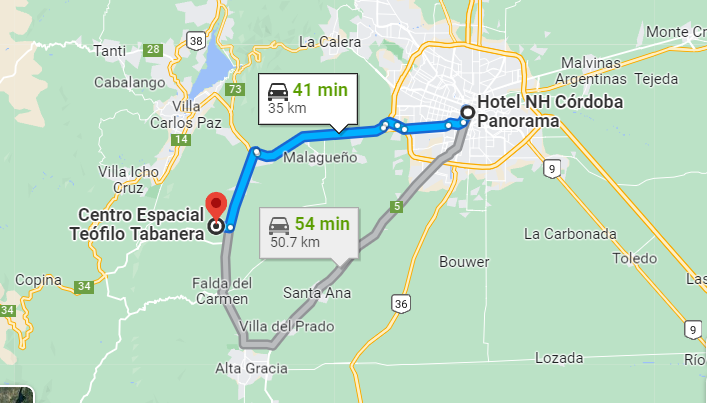 REGISTRATION AND BADGESAll participants must be registered beforehand to enter the Space Center. Participants will receive a magnetic badge (Tarjeta de Identificación Personal-TIP) that must be worn at all times during the stay at the center. They will be distributed on Tuesday morning, at the time of boarding the bus at Hotel NH Panorama.Please send your information in advance. For any questions on logistics, you can send an e-mail to eventos@conae.gov.ar LUNCH AND COFFEE BREAKSJoint coffee breaks will be held outside the meeting rooms. Coffee and water will be available at all times.Lunch will be at the Cafeteria, next to the meeting rooms. Magnetic badges (TIP) can be pre-charged for payment. Receipts will be provided by the cafeteria. The following are the menus for the week:TUESDAYMenu 1:	 Pork with Criolla sauce and grilled vegetablesMenu 2:	 Chard pieMenu 3: 	Steak and smashed squash Green menu: 	Vegetables/SaladWEDNESDAYMenu1:		Ravioli with chicken sauceMenu 2:	Cheese omelette. Mixed saladMenu 3:	Steak. Stewed vegetablesGreen menu: 	Vegetables/SaladTHURSDAYMenu 1:	Fatay (empanadas arabes)Menu 2: 	Zucchini stuffed with chickenMenu 3:	Chicken and potatoesGreen menu:	Vegetables/SaladMenus include beverage (water) and dessert.Icebreaker: on Tuesday, a reception will be offered at the space center after the end of the session, at the same building.Dinner: On Wednesday, CONAE will offer a dinner at Alcorta restaurant (Figueroa Alcorta 330 - Córdoba city). The restaurant is located at 800 meters from the Hotel NH Panorama.TOUR OF FACILITIESA tour of facilities of the Space Center will be offered for each group separately:WG Disasters will have the visit on Thursday after the end of the session; the visit is scheduled to finish at 5 pm so both groups will return to the hotel together on the bus.WGISS will have the visit on Friday morning, starting at 9:30. After the visit ends, a picnic with empanadas will be offered to participants. The bus will return to the hotel after lunch. We will appreciate to receive your confirmation at eventos@conae.gov.ar.WG Disasters Field tripOn Friday, the visit to the Hydro Meteorological Observatory (OHMC) will be from 9 to 12. We will appreciate to receive your confirmation at eventos@conae.gov.ar.A bus will depart from the hotel NH Panorama at 8:30.At the end of the visit, participants can either go back to the hotel or they can join WGISS at the Space Center for a picnic with empanadas. Transportation will be provided.Address:  Ituzaingó al 1300- Parque de la Tejas -Córdoba 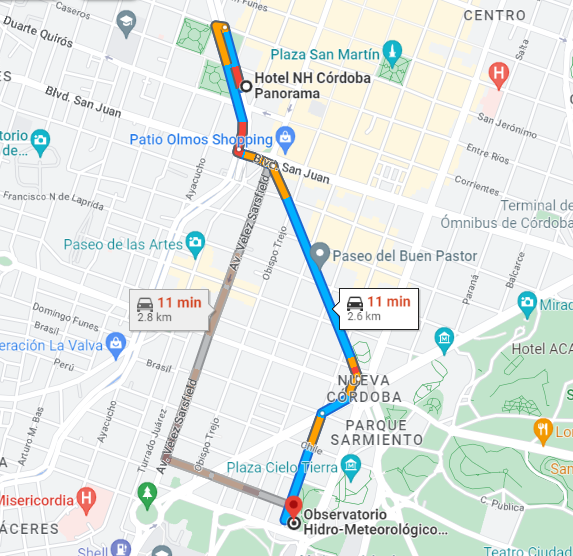 WEEK AT A GLANCEMO17/04/2023TUE18/04/2023TUE18/04/2023WED19/04/2023WED19/04/2023THU20/04/2023THU20/04/2023FRI21/04/2023FRI21/04/2023Day 1Day 2Day 2Day  3Day  3Day 4Day 4Day 5Day 5Arrival, preparations side meetings8:00 am Bus leaves Hotel8:00 am Bus leaves Hotel8:00 am Bus leaves Hotel8:00 am Bus leaves Hotel8:00 am Bus leaves Hotel8:00 am Bus leaves HotelArrival, preparations side meetingsWGISSWGDWGISS  -WGD Joint SessionWGISS  -WGD Joint SessionWGISSWGD9 am-1pmWGISS Space Center Tour9 am-12pmWGD Field visit OHMCCordoba CityArrival, preparations side meetingsWGISSWGDPhoto w/remote participantsPhoto w/remote participantsWGISSWGD9 am-1pmWGISS Space Center Tour9 am-12pmWGD Field visit OHMCCordoba CityArrival, preparations side meetings12:00-12:40Lunch break12:00-12:40Lunch break12:00-12:40Lunch break12:00-12:40Lunch break12:00-12:40Lunch break12:00-12:40Lunch breakArrival, preparations side meetingsWGISSWGD12:40-01:00Joint Groups photo12:40-01:00Joint Groups photoWGISSWGD Space Center TourArrival, preparations side meetingsWGISSWGDWGISSWGDWGISSWGD Space Center TourArrival, preparations side meetings5-7 pmIcebreaker At Space Center5-7 pmIcebreaker At Space Center5pmBus Return to hotel5pmBus Return to hotel5 pmBus Return to hotel5 pmBus Return to hotelArrival, preparations side meetings5-7 pmIcebreaker At Space Center5-7 pmIcebreaker At Space CenterArrival, preparations side meetings5-7 pmIcebreaker At Space Center5-7 pmIcebreaker At Space Center8-10 pmCONAE hosted dinner8-10 pmCONAE hosted dinner